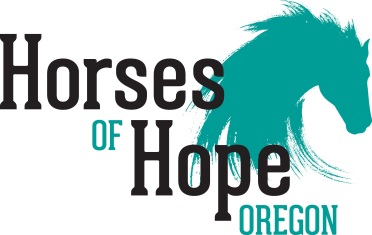 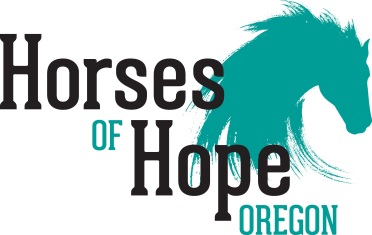 Dear Clients and Families:Thank you for your interest in the Equine Assisted Therapy Riding programs of Horses of Hope Oregon (formerly known as the Adaptive Riding Institute).  Our programs are dedicated to ‘health, happiness and healing through horses’ and improving clients’ lives by promoting wellness, enhancing capabilities, and fostering independence.It is a pleasure to work with you or the participant in our Equine Assisted Therapy programs. These programs are only possible due to the generosity of the community and our volunteers. Please get to know the volunteers and instructors.Horses of Hope (HOH) has been serving special needs children and adults in equine therapy since 1988 and you will find our staff to be experienced and caring.  HOH’s talented and educated instructors utilize the therapy horses to facilitate interactive games and skill-building movements tailored to each person’s needs. Interactions with horses help people gain independence and self-esteem. We strive to find what each person is capable of and tailor each lesson to the participant’s goals. Therapeutic riding is linked to cognitive and emotional benefits and physical improvements in balance, motor skills, sensory integration, and muscle strength. Our therapy horses allow people to find a sense of connection – these are emotional animals with unedited feelings.  There is a straightforward, easy-to-read quality to horses that is comforting. A therapy horse is not just an incredible athlete, but is also non-judgmental, dependable, caring and kind.  They can bring emotional stability to our lives and renew hope in our own abilities.When you arrive:  The driveway is on the east side of the stable. Please drive slowly and watch out for farm equipment, animals, and pedestrians.  Proceed to the front of the stable where you will find parking.  Once inside: You will find a signup sheet on the table in the foyer. Please sign in as soon as you arrive. Everyone in your party must sign an inherent risk waiver, which is also on the table.Stay in the designated areas: Remember this is a working stable and although we maintain a warm and friendly environment, it is not appropriate to pet or feed the horses without consent. Our work here is fun and easily generates excitement for siblings.  Please remember to keep siblings safe by staying in the designated areas.  Please walk quietly or sit quietly at the facility. No running please. There is no childcare, although we do have a playroom with a DVD player and lots of toys and books.  We hope that you have begun to feel the spirit of joy and delight that we generate here at HOH. We look forward to seeing you soon.Sincerely,The Staff at Horses of HopeCLIENT INFORMATION SHEETThe following information will be used by HOH, to help create the most appropriate riding situation possible for prospective clients. Please answer these questions carefully and honestly to the best of your ability. If you do not understand a question, please don’t hesitate to call us at HOH, and ask for assistance at 503-743-3890. If you find a question that does not apply to your situation, write N/A for non-applicable.PLEASE COMPLETE, SIGN AND RETURN:	Client Information FormClient QuestionnaireClient Orientation FormParticipant AgreementRequest & ReleasePhoto AgreementConfidentiality AgreementEmergency Preparedness FormRiding Schedule and FeesPLEASE RETURN COMPLETED APPLICATION TO: 	Horses of Hope Oregon2895 Cloverdale Drive SETurner, OR 97392For office use only: Date received ____/____/____CLIENT QUESTIONNAIREPlease fill out this page so that we know if you have any conditions that could affect your balance, health, or safety while riding.CLIENT ORIENTATIONCarefully read, sign, and return. If you do not understand the information provided, please ask our staff to explain.All clients, parents, and guardians are required to read and sign a liability waiver prior to participation.Please keep children under your control at all times.Maximum weight is 200 pounds. Clients exceeding this weight limit will have to meet with staff to discuss full participation.Pets welcome with pre-approval, but must be on leash at all times! Please clean up after your pet.Only one client per horse.Long pants and sturdy shoes are recommended.Recreational use of drugs or alcohol is not allowed prior to or during equestrian activities.Horses of Hope Oregon staff and volunteers will not discriminate on the basis of a client’s race, religion, gender, age, national origin, ancestry, economic status, or mental or physical disability.If minors participate unaccompanied by a parent or guardian, the staff shall have full authority with regards to the minor’s behavior, participation, and emergency medical treatment.Each client must wear an A.S.T.M. approved equestrian helmet before mounting. If you don’t have a helmet, we will provide you with one. If you have any questions regarding these procedures, please discuss them with staff prior to the beginning of your ride. Your participation in this activity signifies full acceptance of all rules and conditions.Your cooperation will help us to provide an enjoyable horseback adventure.PARTICIPANT AGREEMENT, RELEASE AND ASSUMPTION OF RISKIn consideration of the services of Horses of Hope Oregon, their agents, owners, officers, volunteers, participants, employees, and all other persons or entities acting in any capacity on their behalf (hereinafter collectively referred to as "HOH"), I hereby agree to release, indemnify, and discharge HOH, on behalf of myself, my spouse, my children, my parents, my heirs, assigns, personal representative and estate as follows:1. I acknowledge that horse activities entail known and unanticipated risks that could result in physical or emotional injury, paralysis, death, or damage to myself, to property, or to third parties.  I understand that such risks simply cannot be eliminated without jeopardizing the essential qualities of the activity.The risks include, among other things: contact with wild animals, hiking and exposure to the elements. A horse, regardless of its training and usual past behavior, may act unpredictably at times based upon instinct or fright which may cause you to be thrown from your horse or injured by the horse.  Horses may do such things as bite, kick, buck, lie down, or stumble.  Saddles may slip and other tack or saddle problems may develop as a result of normal use and wear.  Your horse may collide with obstacles or encounter variations in terrain such as creeks, water, bridges, traveled roads, wild animals, birds, stump, forest growth, debris, rocks and cliffs and other obstacles whether obvious or not and whether man made or natural.  Each of those obstacles or variations in terrain could cause you to lose control of your horse and you could fall.  Riding a horse requires the participant to balance on the saddle.  Participants may lose their balance that can result in falling from the horse.Furthermore, HOH employees have difficult jobs to perform.  They seek safety, but they are not infallible.  They might be unaware of a participant's fitness or abilities.  They might misjudge the weather or other environmental conditions.  They may give incomplete warnings or instructions, and the equipment being used might malfunction.2. I expressly agree and promise to accept and assume all of the risks existing in this activity.  My participation in this activity is purely voluntary, and I elect to participate in spite of the risks.3. I hereby voluntarily release, forever discharge, and agree to indemnify and hold harmless HOH from any and all claims, demands, or causes of action, which are in any way connected with my participation in this activity or my use of HOH's equipment or facilities, including any such claims which allege negligent acts or omissions of HOH.4. Should HOH or anyone acting on their behalf, be required to incur attorney's fees and costs to enforce this agreement, I agree to indemnify and hold them harmless for all such fees and costs.5. I certify that I have adequate insurance to cover any injury or damage I may suffer while participating, or else I agree to bear the costs of such injury or damage myself. I further certify that I am willing to assume the risk of any medical or physical condition I may have.6. In the event that the lessee files a cause of action against HOH, the lessee agrees to do so solely in the state of Oregon, and further agrees that the substantive law of that state shall apply in that action without regard to the conflict of law rules of that state.  The lessee agrees that if any portion of this agreement is found to be void or unenforceable, the remaining portions shall remain in full force and effect.By signing this document, I acknowledge that if I am hurt or property is damaged during my participation in this activity, I may be found by a court of law to have waived my right to maintain a lawsuit against HOH on the basis of any claim from which I have released them herein.I have had sufficient opportunity to read this entire document. I have read and understood it, and I agree to be bound by its terms.Signature of Participant ______________________________________ Print Name ________________________________________Address:  _________________________________________  City: ______________________  State: ______  Zip: ______________Phone:  Day: ______________ Eve: ______________  Cell: ______________  E-mail: _____________________________________Date ____/______/______PARENT'S OR GUARDIAN'S ADDITIONAL INDEMNIFICATION(Must be completed for participants under the age of 18)In consideration of __________________________________________(print minor's name) ("Minor") being permitted by HOH to participate in its activities and to use its equipment and facilities, I further agree to indemnify and hold harmless HOH from any and all Claims which are brought by, or on behalf of Minor, and which are in any way connected with such use or participation by Minor.Parent or Guardian:_________________________ Print Name:_________________________________ Date:_________________PHOTO AGREEMENTI, the undersigned, grant to Horses of Hope Oregon, hereafter referred to as ‘HOH’, and/or their assignees permission in perpetuity throughout the world to use my likeness, performance, recording, and/or voice as photographed and/or recorded by them for still or motion picture uses connected with the promotion, exhibition, or advertising of ‘HOH’.I hereby release ‘HOH’, its assignees, licensees, and successors including, but not being limited to, all networks, stations, sponsors, publishers, distributors and exhibitors from any and all claims, liabilities, demands, or causes of action which I have or may hereafter have, by reason of photographing, recording, broadcast, exhibition, or any other uses of such films or recordings that may be from time to time made, or by reason of any occurrence or circumstance that may have taken place in or in conjunction with the photographing or recording of any scenes.The undersigned further agrees that ‘HOH’ shall own all rights, title and interest including any copyright in and to anything produced pursuant to the right granted ‘HOH’ and that this waiver and release is binding on the heirs of the undersigned.PLEASE PRINTParticipant’s Name _______________________________________Address _______________________________________________ City________________________________ State ______________ Zip ____________Phone ______________________________I AFFIRM THAT I AM MORE THAN 18 YEARS OF AGESignature __________________________________________ Date __________________If participant is less than 18 years of age, parent or guardian must complete the following guardian consent.I am the parent or guardian of the above mentioned participant. I hereby approve the foregoing and consent to the terms mentioned above. I affirm that I have the legal right to issue such consent.PLEASE PRINTName _________________________________________________Address _________________________________ City________________ State _______ Zip ___________ Phone ______________________Signature __________________________________________ Date _________________Witnessed by _______________________________________  Date _________________Confidentiality AgreementI understand that each participant’s pertinent medical information may be discussed for the participant’s safety and benefit. We keep a record of each person’s disability, including any special medical diagnoses such as seizures. This allows staff to be informed of any special safety issues. Individualized emergency plans are developed accordingly. Riding lessons are also individualized based on the participant’s medical needs. The HOH staff participates in training to preserve each person’s confidentiality. For the purposes of funding and public relations, your success story may be shared at public meetings or conferences. Your identity will be protected. Photos will only be shared with your permission (written photo release). Signature of Participant _____________________________ Print Name _______________________________________Address ________________________________________________________Phone _____________________Date ____/______/______PARENT'S OR GUARDIAN'S ADDITIONAL INDEMNIFICATION(Must be completed for participants under the age of 18)In consideration of _______________________________________(print minor's name) ("Minor") being permitted by HOH to participate in its activities and to use its equipment and facilities, I further agree to indemnify and hold harmless HOH from any and all Claims which are brought by, or on behalf of Minor, and which are in any way connected with such use or participation by Minor.Parent or Guardian:_____________________ Print Name:___________________ Date:_________________EMERGENCY PREPAREDNESS CARDOTHER:	______________________________________________________CURRENT MEDICATION:Print Name of person completing form: ______________________Date________Riding Schedule and FeesEvaluationThe fee for your first time riding evaluation is $35.00 and is due at the time of service.  HOH’s professional team will determine if our Equine Assisted Therapy is an appropriate type of program for you.SessionsThe annual riding schedule consists of four terms: Winter-Spring-Summer-Fall, with a 2 week break between each session.  HOH will also be closed for Thanksgiving week during the Fall term.  Lessons are 30 minutes in length and are held Wednesday through Saturday.  Your co-pay is $35.00 per lesson. Each term needs to be pre-paid a month at a time. The payment for each month will be due in full at the first riding lesson.  If you cannot attend a lesson, please contact HOH as far in advance as possible.  Make up lessons will be scheduled when possible, but are not guaranteed.  No refunds or credits will be applied for any missed lessons.  We understand that we serve an often fragile population and will work with you on an individual basis if you have to cancel with less than 24 hours’ notice.  To help things run smoothly, please try to call and cancel as soon as you know you cannot make your lesson.Example:	3 Lessons in the month of December on the 2nd, 9th and the 16th.  		$105.00 due on December 2nd.SchedulingYour riding schedule will be pre-confirmed with you, a month in advance, and your appointment time is unlikely to change from week to week.  You are welcome to ask for an appointment change and we will try to oblige.  You will be responsible for the lesson fees if you don’t show.  We are doing our best to keep the client fees as low as possible. If your family has a low income and needs financial assistance to help pay for the lessons, there may be partial scholarships available on a limited basis.  You will always have a co-pay. For additional information regarding scholarships, or to request a Needs Statement, please contact HOH’s office.Lesson Vouchers Friends and family can help pay for lessons or terms. We can bill them directly or you can suggest that they purchase Lesson Vouchers for riding lessons or a complete term, through HOH’s office.If you have any questions, please contact the HOH office at (503) 743-3890.Client name:Client name:Client name:Client name:Client name:Client name:Address:	Address:	Address:	Address:	City:	City:	City:	State:State:State:Zip:Phone day:Phone day:Evening:Evening:Evening:Cell:E-mail: Height: Weight:Weight:Age: Sex:Sex: F   M F   M F   MTherapist (P.T./O.T., etc.):Therapist (P.T./O.T., etc.):Therapist (P.T./O.T., etc.):Therapist (P.T./O.T., etc.):Therapist (P.T./O.T., etc.):Therapist (P.T./O.T., etc.):Therapist (P.T./O.T., etc.):Therapist (P.T./O.T., etc.):Therapist phone: Therapist phone: Therapist phone: Therapist phone: Therapist phone: Ethnicity:Ethnicity: African American			Asian	Caucasian				Latino 		Pacific Islander			Alaska Native/Native AmericanOther (please specify) ________________	I Prefer Not To Disclose  African American			Asian	Caucasian				Latino 		Pacific Islander			Alaska Native/Native AmericanOther (please specify) ________________	I Prefer Not To Disclose  African American			Asian	Caucasian				Latino 		Pacific Islander			Alaska Native/Native AmericanOther (please specify) ________________	I Prefer Not To Disclose  African American			Asian	Caucasian				Latino 		Pacific Islander			Alaska Native/Native AmericanOther (please specify) ________________	I Prefer Not To Disclose  African American			Asian	Caucasian				Latino 		Pacific Islander			Alaska Native/Native AmericanOther (please specify) ________________	I Prefer Not To Disclose  African American			Asian	Caucasian				Latino 		Pacific Islander			Alaska Native/Native AmericanOther (please specify) ________________	I Prefer Not To Disclose  African American			Asian	Caucasian				Latino 		Pacific Islander			Alaska Native/Native AmericanOther (please specify) ________________	I Prefer Not To Disclose  African American			Asian	Caucasian				Latino 		Pacific Islander			Alaska Native/Native AmericanOther (please specify) ________________	I Prefer Not To Disclose  African American			Asian	Caucasian				Latino 		Pacific Islander			Alaska Native/Native AmericanOther (please specify) ________________	I Prefer Not To Disclose  African American			Asian	Caucasian				Latino 		Pacific Islander			Alaska Native/Native AmericanOther (please specify) ________________	I Prefer Not To Disclose  African American			Asian	Caucasian				Latino 		Pacific Islander			Alaska Native/Native AmericanOther (please specify) ________________	I Prefer Not To Disclose  African American			Asian	Caucasian				Latino 		Pacific Islander			Alaska Native/Native AmericanOther (please specify) ________________	I Prefer Not To Disclose  African American			Asian	Caucasian				Latino 		Pacific Islander			Alaska Native/Native AmericanOther (please specify) ________________	I Prefer Not To Disclose  African American			Asian	Caucasian				Latino 		Pacific Islander			Alaska Native/Native AmericanOther (please specify) ________________	I Prefer Not To Disclose DIAGNOSIS OR DISABILITY: IS CLIENT AMBULATORY: Y    N Y    NADAPTIVE APPLIANCES USED: (wheelchair, crutches, etc.) SEIZURES: Y    N Y    NExplain: Explain: Explain: CONTRACTIONS: Y    N Y    NExplain: Explain: Explain: SPASTICITY: Y    N Y    NExplain: Explain: Explain: FUSIONS: Y    N  Y    N Explain: Explain: Explain: FRAGILITY: Y    N Y    NExplain: Explain: Explain: FATIGUE: Y    N Y    NExplain: Explain: Explain: PRESSURE SORES?PRESSURE SORES? Y    NCAN CLIENT SIT WITHOUT SUPPORT?CAN CLIENT SIT WITHOUT SUPPORT? Y    NCAN CLIENT TRANSFER WITHOUT HELP?CAN CLIENT TRANSFER WITHOUT HELP? Y    NDOES CLIENT TIRE EASILY?DOES CLIENT TIRE EASILY? Y    NHAS CLIENT RIDDEN BEFORE?HAS CLIENT RIDDEN BEFORE? Y    NVISION: Good Fair Poor NoneHEARING: Good Fair Poor None SPEECH:  Good Fair Poor NoneBALANCE: Good Fair Poor NoneNECK STRENGTH: Good Fair Poor NoneARM STRENGTH:  Good Fair Poor NoneHAND DEXTERITY: Good Fair Poor NoneEYE HAND COORDINATION: Good Fair Poor NoneTRUNK STRENGTH: Good Fair Poor NoneLEG STRENGTH:  Good Fair Poor NoneHIP FLEXION:  Good Fair Poor NoneRATE PAIN SENSITIVITY: Normal Above Normal Below NormalRATE HEAT SENSITIVITY: Normal Above Normal Below Normal RATE COLD SENSITIVITY: Normal Above Normal Below NormalRATE SENSITIVITY TO TOUCH OR TEXTURES: Normal Above Normal Below NormalAdditional Information: (use additional page(s) if necessary)Signature of client, parent, or guardian:Signature of client, parent, or guardian:Signature of client, parent, or guardian:Signature of client, parent, or guardian:Print full name:Date:NAME:___________________________DATE OF BIRTH: _____/_____/_____CONTACTS & PHONE #’S (RELATIONSHIP):1. ___________________________________2. ___________________________________3. ___________________________________MEDICAL HISTORY: ____________________________________________________________________________________________________________________________________________PHYSICIAN: ______________________________________________________________________ALLERGIES / ASTHMA: ______________________________________________________________________HEALTH CARE PLAN (S): ______________________________________________________________ALLERGIES TO MEDS: _______________________________________________________________________NAME OF MEDICATIONAMOUNTHOW OFTEN ?